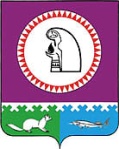 Муниципальное образование сельское поселение  ШеркалыГЛАВА СЕЛЬСКОГО ПОСЕЛЕНИЯГЛАВА АДМИНИСТРАЦИИ СЕЛЬСКОГО ПОСЕЛЕНИЯ   «_23_» __апреля__ 2013г.                                                                              № 621Муниципальное образование сельское поселение Шеркалы направляет Вам сведения об источниках официального опубликования МНПА направленных ранее для включения в региональный регистр:1. Решение Совета депутатов сельского поселения Шеркалы от 12.04.2013 № 247  «О внесении изменений в решение Совета депутатов сельского поселения Шеркалы от 10.09.2008 года № 54 «Об  утверждении Положения об организации ритуальных услуг и содержании мест захоронения на территории муниципального образования сельское поселение Шеркалы» опубликовано в газете «Октябрьские вести» от 20.04.2013 № 31 (743)2. Решение Совета депутатов сельского поселения Шеркалы от 12.04.2013 № 248  «Об определении границ прилегающих территорий к некоторым организациям и объектам территорий, на которых не допускается розничная продажа алкогольной продукции на территории сельского поселения Шеркалы» опубликовано в газете «Октябрьские вести» от 20.04.2013 № 31 (743)3. Решение Совета депутатов сельского поселения Шеркалы от 12.04.2013 № 249  «О внесении изменений в решение Совета депутатов сельского поселения Шеркалы от 24.12.2008 года № 23 «Об  утверждении Положения об организации в границах поселения электро-, газо-, и водоснабжения населения, водоотведения» опубликовано в газете «Октябрьские вести» от 20.04.2013 № 31 (743)4. Постановление администрации сельского поселения Шеркалы от 12.04.2013 № 79 «О внесении изменений в постановление администрации сельского поселения Шеркалы №133 от 22.11.2011г.» опубликовано в газете «Октябрьские вести» от 20.04.2013 № 31 (743)Глава сельского поселения Шеркалы                                  Л.В. МироненкоИсполнительЗайцева А.П.Тел. 2-37-53Полный  почтовый адрес:628121, РОССИЯ, ХМАО – Югра,            ИНН 8614006640  КПП 861401001               тел. (34678) 23822Октябрьский район                                     ОКАТО 71121936001                                     факс (34678) 23822с. Шеркалы                                                  ОКТМО 71821436     л/с 020091441 УФК по Ханты - Мансийскомуул. Нестерова, 19                                        округу – Югре (КУМФ л/с 02873017470 Муниципальное образование                                                                      администрация сельского поселения Шеркалы                                                                      р/с № 40204810400000000078  РКЦ г. Ханты – Мансийск БИК 047162000                     Управление государственной регистрации нормативных правовых актов Аппарата Губернатора ХМАО – Югры Кранц Г.С. 